USPRAWIEDLIWIENIE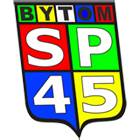 Zwracam się z prośbą  o usprawiedliwienie nieobecności w szkole  mojego dziecka:…………………………………………………………….…………………..…….…	…….…………	w dniu: ……………………….……	 imię, nazwisko 	klasaz powodu: …………………………………………………………......................................................………………..………………………………………………………………………………………………………………..…………………..……………..……………………………………..Data: ………………..…………	Czytelny podpis rodziców (opiekunów) ucznia ………………………………………..……………. Data dostarczenia usprawiedliwienia: …………………………… podpis wychowawcy: …….……………………………………USPRAWIEDLIWIENIEZwracam się z prośbą  o usprawiedliwienie nieobecności w szkole  mojego dziecka:…………………………………………………………….…………………..…….…	…….…………	w dniu: ……………………….……	 imię, nazwisko 	klasaz powodu: …………………………………………………………......................................................………………..………………………………………………………………………………………………………………..…………………..……………..……………………………………..Data: ………………..…………	Czytelny podpis rodziców (opiekunów) ucznia ………………………………………..……………. Data dostarczenia usprawiedliwienia: …………………………… podpis wychowawcy: …….……………………………………USPRAWIEDLIWIENIEZwracam się z prośbą  o usprawiedliwienie nieobecności w szkole  mojego dziecka:…………………………………………………………….…………………..…….…	…….…………	w dniu: ……………………….……	 imię, nazwisko 	klasaz powodu: …………………………………………………………......................................................………………..………………………………………………………………………………………………………………..…………………..……………..……………………………………..Data: ………………..…………	Czytelny podpis rodziców (opiekunów) ucznia ………………………………………..……………. Data dostarczenia usprawiedliwienia: …………………………… podpis wychowawcy: …….……………………………………USPRAWIEDLIWIENIEZwracam się z prośbą  o usprawiedliwienie nieobecności w szkole  mojego dziecka:…………………………………………………………….…………………..…….…	…….…………	w dniu: ……………………….……	 imię, nazwisko 	klasaz powodu: …………………………………………………………......................................................………………..………………………………………………………………………………………………………………..…………………..……………..……………………………………..Data: ………………..…………	Czytelny podpis rodziców (opiekunów) ucznia ………………………………………..……………. Data dostarczenia usprawiedliwienia: …………………………… podpis wychowawcy: …….……………………………………